Seznam míst a technická specifikace herních prvkůDrahlovŘetězová dvojhoupačka do 1m pádu celokovová povrch zinek s 1ks sedátka BABY a 1ks sedátka NORMAL.Celokovová věžička do 1m pádu povrch zinek s plastovou skluzavkou.Trávnické zahrádkyKolotoč o průměru 1,75m nebo více, povrch zinek, sedací část může být plast.U Rejdiště vedle č.p. 3791Řetězová dvojhoupačka do 1m pádu celokovová povrch zinek s 1ks sedátka BABY a 1ks sedátka NORMAL.Celokovová věžička do 1m pádu povrch zinek s plastovou skluzavkou.Kolotoč o průměru 1,75m nebo více, povrch zinek, sedací část může být plast.U Rejdiště za č.p. 3726Celokovová věžička do 1m pádu povrch zinek s plastovou skluzavkou.Housenka, stojny povrch zinek (dva tubusy spojené sítí)U Rejdiště vedle č.p. 3790Řetězová dvojhoupačka do 1m pádu celokovová povrch zinek s 1ks sedátka BABY a 1ks sedátka NORMAL.Celokovová věžička do 1m pádu povrch zinek s plastovou skluzavkou.Hrošík, stojny povrch zinek (dva tubusy spojené sítí)Sadová – dětské hřištěKolotoč o průměru 1,75m nebo více, povrch zinek, sedací část může být plast. Housenka, stojny povrch zinek (dva tubusy spojené sítí)U CihelnyHousenka, stojny povrch zinek (dva tubusy spojené sítí)Celokovová věžička do 1m pádu povrch zinek s plastovou skluzavkou.Francouzská za č.p. 4029Řetězová dvojhoupačka do 1m pádu celokovová povrch zinek s 1ks sedátka BABY a 1ks sedátka NORMAL.Celokovová věžička do 1m pádu povrch zinek s plastovou skluzavkou.Housenka, stojny povrch zinek (dva tubusy spojené sítí)Rumunská za č.p. 4050Řetězová dvojhoupačka do 1m pádu celokovová povrch zinek s 1ks sedátka BABY a 1ks sedátka NORMAL.Celokovová věžička do 1m pádu povrch zinek s plastovou skluzavkou.Housenka, stojny povrch zinek (dva tubusy spojené sítí)Odbojářů u č.p. 3111Řetězová dvojhoupačka do 1m pádu celokovová povrch zinek s 1ks sedátka BABY a 1ks sedátka NORMAL.Celokovová věžička do 1m pádu povrch zinek s plastovou skluzavkou.Housenka, stojny povrch zinek (dva tubusy spojené sítí)Kazimíra Rudého – dětské hřištěKolotoč o průměru 1,75m nebo více, povrch zinek, sedací část může být plast. Housenka, stojny povrch zinek (dva tubusy spojené sítí)Axmanova před č.p. 3913Kolotoč o průměru 1,75m nebo více, povrch zinek, sedací část může být plast. Hrošík, stojny povrch zinek (dva tubusy spojené sítí)Axmanova před č.p. 3762Řetězová dvojhoupačka do 1m pádu celokovová povrch zinek s 1ks sedátka BABY a 1ks sedátka NORMAL.Celokovová věžička do 1m pádu povrch zinek s plastovou skluzavkou.Housenka, stojny povrch zinek (dva tubusy spojené sítí)Braunerova - dětské hřiště Kolotoč o průměru 1,75m nebo více, povrch zinek, sedací část může být plast. Housenka , stojny povrch zinek (dva tubusy spojené sítí)Bílanská – dětské hřištěCelokovová věžička do 1m pádu povrch zinek s plastovou skluzavkou.Housenka, stojny povrch zinek (dva tubusy spojené sítí)Páleníčkova před č.p. 2884Řetězová dvojhoupačka do 1m pádu celokovová povrch zinek s 1ks sedátka BABY a 1ks sedátka NORMAL.Celokovová věžička do 1m pádu povrch zinek s plastovou skluzavkou.Kolotoč o průměru 1,75m nebo více, povrch zinek, sedací část může být plast.Housenka, stojny povrch zinek (dva tubusy spojené sítí)Třasoňova Kolotoč o průměru 1,75m nebo více, povrch zinek, sedací část může být plast.Vachova 3859Hrošík, stojny povrch zinek (dva tubusy spojené sítí)Vachova 3860Celokovová věžička do 1m pádu povrch zinek s plastovou skluzavkou.Housenka, stojny povrch zinek (dva tubusy spojené sítí)Moravská vedle č.p. 3031Řetězová dvojhoupačka do 1m pádu celokovová povrch zinek s 1ks sedátka BABY a 1ks sedátka NORMAL.Celokovová věžička do 1m pádu povrch zinek s plastovou skluzavkou.Hrošík, stojny povrch zinek (dva tubusy spojené sítí)Technický popis prvků a přibližná fotodokumentaceŘetězová dvojhoupačka do 1m pádu celokovová povrch zinek s 1ks sedátka BABY a 1ks sedátka NORMAL.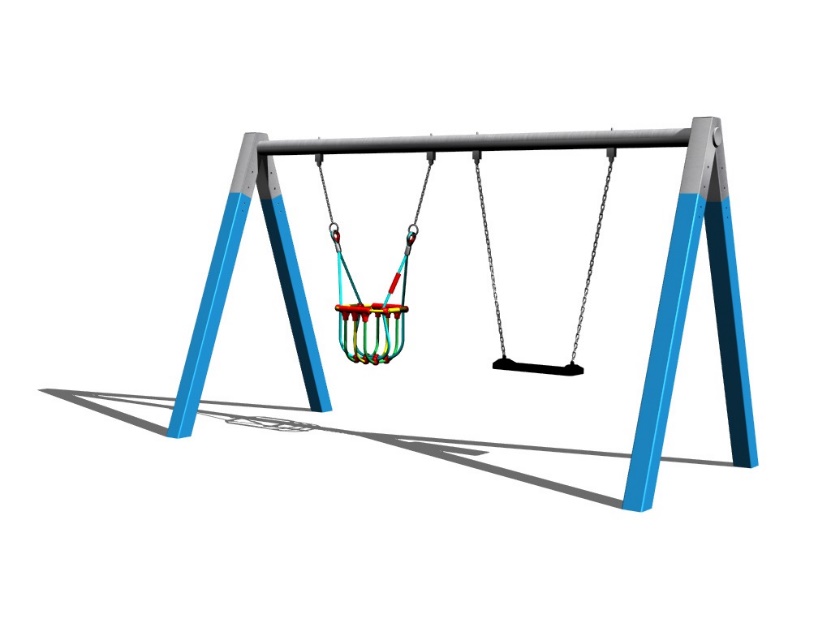 Celokovová věžička do 1m pádu povrch zinek s plastovou skluzavkou.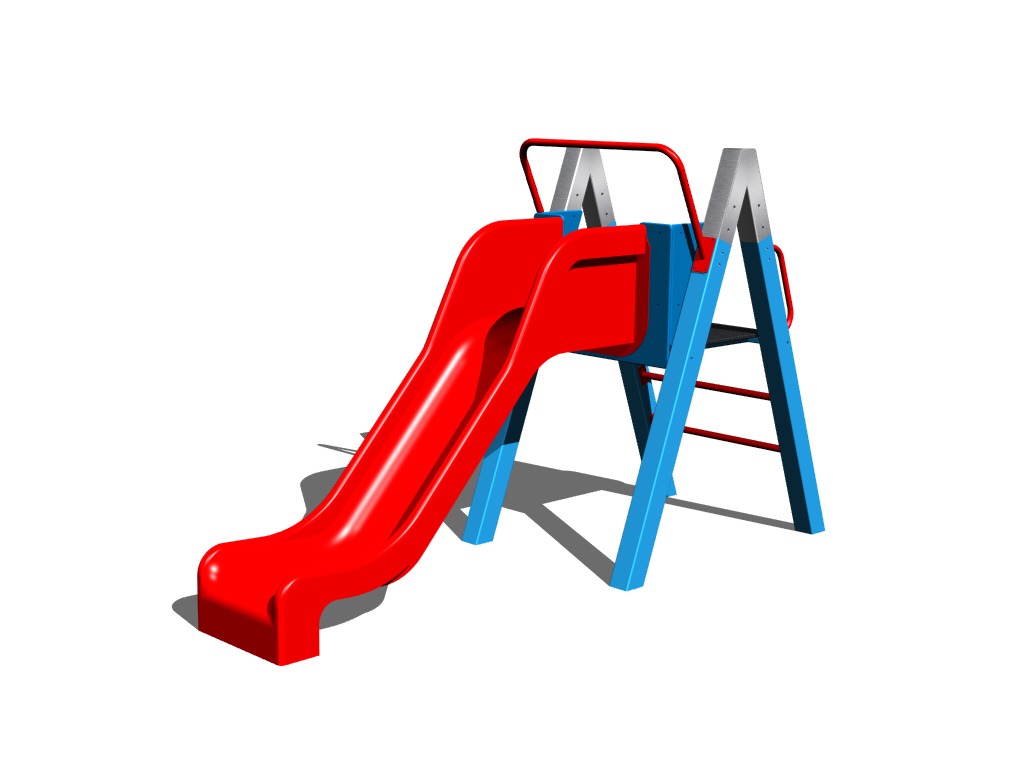 Kolotoč o průměru 1,75m nebo více, povrch zinek, sedací část může být plast.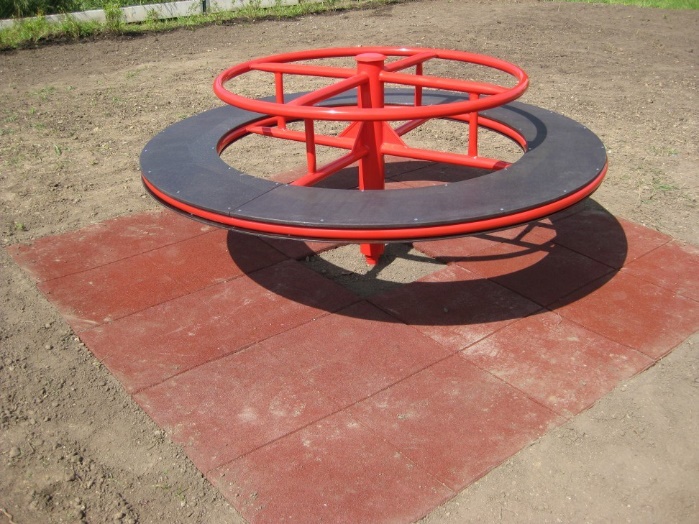 Hrošík, stojny povrch zinek (dva tubusy spojené sítí)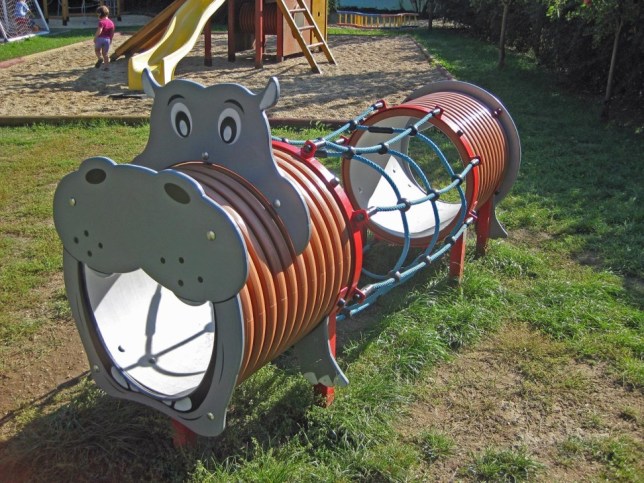 Housenka, stojny povrch zinek (dva tubusy spojené sítí)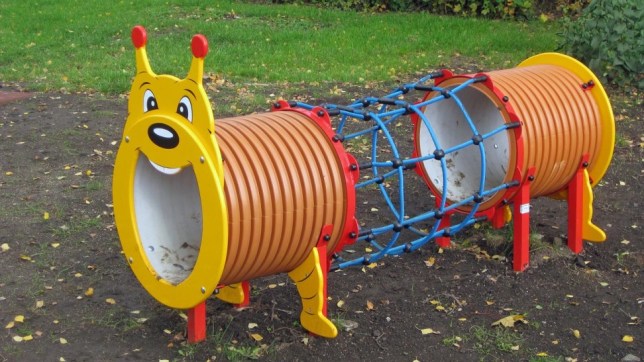 